Curriculum VitaeCurriculum VitaeInformații PersonaleInformații PersonaleNume si prenume Nume si prenume Alexandru AvramAlexandru AvramAlexandru AvramAlexandru AvramAlexandru AvramAlexandru AvramAdresaAdresaTimișoaraTimișoaraTimișoaraTimișoaraTimișoaraTimișoaraTelefonTelefonE-mailE-mailalexandru.avram@mmediu.roalexandru.avram@mmediu.roalexandru.avram@mmediu.roalexandru.avram@mmediu.roalexandru.avram@mmediu.roalexandru.avram@mmediu.roNaționalitateNaționalitateRomanaRomanaRomanaRomanaRomanaRomanaData nașteriiData nașterii10.03.198610.03.198610.03.198610.03.198610.03.198610.03.1986SexSexMasculinMasculinMasculinMasculinMasculinMasculinExperiența profesionalăExperiența profesionalăPerioadaPerioada 25 octombrie 2023 – prezent 25 octombrie 2023 – prezent 25 octombrie 2023 – prezent 25 octombrie 2023 – prezent 25 octombrie 2023 – prezent 25 octombrie 2023 – prezentPoziția deținutăPoziția deținută Secretar General Secretar General Secretar General Secretar General Secretar General Secretar GeneralNumele si adresa angajatoruluiSectorul de activitateNumele si adresa angajatoruluiSectorul de activitate Ministerul Mediului, Apelor și Pădurilor Administrație publică Ministerul Mediului, Apelor și Pădurilor Administrație publică Ministerul Mediului, Apelor și Pădurilor Administrație publică Ministerul Mediului, Apelor și Pădurilor Administrație publică Ministerul Mediului, Apelor și Pădurilor Administrație publică Ministerul Mediului, Apelor și Pădurilor Administrație publicăPerioadaPerioada Octombrie 2022 - prezent Octombrie 2022 - prezent Octombrie 2022 - prezent Octombrie 2022 - prezent Octombrie 2022 - prezent Octombrie 2022 - prezentPoziția deținutăPoziția deținută Conferențiar universitar abilitat Conferențiar universitar abilitat Conferențiar universitar abilitat Conferențiar universitar abilitat Conferențiar universitar abilitat Conferențiar universitar abilitatNumele si adresa angajatoruluiSectorul de activitateNumele si adresa angajatoruluiSectorul de activitate Universitatea de Vest din Timișoara, Facultatea de Economie și de Administrare a Afacerilor Educație Universitatea de Vest din Timișoara, Facultatea de Economie și de Administrare a Afacerilor Educație Universitatea de Vest din Timișoara, Facultatea de Economie și de Administrare a Afacerilor Educație Universitatea de Vest din Timișoara, Facultatea de Economie și de Administrare a Afacerilor Educație Universitatea de Vest din Timișoara, Facultatea de Economie și de Administrare a Afacerilor Educație Universitatea de Vest din Timișoara, Facultatea de Economie și de Administrare a Afacerilor EducațiePerioadaPerioada Noiembrie 2022 – mai 2023 (detașat de la Primăria Municipiului Timișoara) Noiembrie 2022 – mai 2023 (detașat de la Primăria Municipiului Timișoara) Noiembrie 2022 – mai 2023 (detașat de la Primăria Municipiului Timișoara) Noiembrie 2022 – mai 2023 (detașat de la Primăria Municipiului Timișoara) Noiembrie 2022 – mai 2023 (detașat de la Primăria Municipiului Timișoara) Noiembrie 2022 – mai 2023 (detașat de la Primăria Municipiului Timișoara)Poziția deținutăPoziția deținută Director general – Direcția Generală pentru implementarea proiectului România Educată,      responsabilă de implementarea PNRR – Componenta C15 educație  Director general – Direcția Generală pentru implementarea proiectului România Educată,      responsabilă de implementarea PNRR – Componenta C15 educație  Director general – Direcția Generală pentru implementarea proiectului România Educată,      responsabilă de implementarea PNRR – Componenta C15 educație  Director general – Direcția Generală pentru implementarea proiectului România Educată,      responsabilă de implementarea PNRR – Componenta C15 educație  Director general – Direcția Generală pentru implementarea proiectului România Educată,      responsabilă de implementarea PNRR – Componenta C15 educație  Director general – Direcția Generală pentru implementarea proiectului România Educată,      responsabilă de implementarea PNRR – Componenta C15 educație Numele si adresa angajatoruluiSectorul de activitateNumele si adresa angajatoruluiSectorul de activitate Ministerul Educației Administrație publică Ministerul Educației Administrație publică Ministerul Educației Administrație publică Ministerul Educației Administrație publică Ministerul Educației Administrație publică Ministerul Educației Administrație publicăPerioadaPerioada Noiembrie 2022 – prezent Noiembrie 2022 – prezent Noiembrie 2022 – prezent Noiembrie 2022 – prezent Noiembrie 2022 – prezent Noiembrie 2022 – prezentPoziția deținutăPoziția deținută Director executiv – Direcția de relații comunitare Director executiv – Direcția de relații comunitare Director executiv – Direcția de relații comunitare Director executiv – Direcția de relații comunitare Director executiv – Direcția de relații comunitare Director executiv – Direcția de relații comunitareNumele si adresa angajatoruluiSectorul de activitateNumele si adresa angajatoruluiSectorul de activitate Municipiul Timișoara Administrație publică Municipiul Timișoara Administrație publică Municipiul Timișoara Administrație publică Municipiul Timișoara Administrație publică Municipiul Timișoara Administrație publică Municipiul Timișoara Administrație publicăPerioadaPerioada Decembrie 2020 – octombrie 2022 Decembrie 2020 – octombrie 2022 Decembrie 2020 – octombrie 2022 Decembrie 2020 – octombrie 2022 Decembrie 2020 – octombrie 2022 Decembrie 2020 – octombrie 2022Poziția deținutăPoziția deținută Director executiv – Direcția Politici Publice și Dezvoltare Teritorială Director executiv – Direcția Politici Publice și Dezvoltare Teritorială Director executiv – Direcția Politici Publice și Dezvoltare Teritorială Director executiv – Direcția Politici Publice și Dezvoltare Teritorială Director executiv – Direcția Politici Publice și Dezvoltare Teritorială Director executiv – Direcția Politici Publice și Dezvoltare TeritorialăNumele si adresa angajatoruluiSectorul de activitateNumele si adresa angajatoruluiSectorul de activitate Consiliul Județean Timiș Administrație publică Consiliul Județean Timiș Administrație publică Consiliul Județean Timiș Administrație publică Consiliul Județean Timiș Administrație publică Consiliul Județean Timiș Administrație publică Consiliul Județean Timiș Administrație publicăPerioadaPerioada Septembrie 2018 – septembrie 2022 Septembrie 2018 – septembrie 2022 Septembrie 2018 – septembrie 2022 Septembrie 2018 – septembrie 2022 Septembrie 2018 – septembrie 2022 Septembrie 2018 – septembrie 2022Poziția deținutăPoziția deținută Lector Universitar doctor abilitat (conducător de doctorat începând cu decembrie 2020) Lector Universitar doctor abilitat (conducător de doctorat începând cu decembrie 2020) Lector Universitar doctor abilitat (conducător de doctorat începând cu decembrie 2020) Lector Universitar doctor abilitat (conducător de doctorat începând cu decembrie 2020) Lector Universitar doctor abilitat (conducător de doctorat începând cu decembrie 2020) Lector Universitar doctor abilitat (conducător de doctorat începând cu decembrie 2020)Numele si adresa angajatoruluiNumele si adresa angajatorului Universitatea de Vest din Timișoara, Facultatea de Economie si de Administrare a Afacerii Universitatea de Vest din Timișoara, Facultatea de Economie si de Administrare a Afacerii Universitatea de Vest din Timișoara, Facultatea de Economie si de Administrare a Afacerii Universitatea de Vest din Timișoara, Facultatea de Economie si de Administrare a Afacerii Universitatea de Vest din Timișoara, Facultatea de Economie si de Administrare a Afacerii Universitatea de Vest din Timișoara, Facultatea de Economie si de Administrare a AfaceriiSectorul de activitateSectorul de activitate Educație Educație Educație Educație Educație EducațiePerioadaPerioada Iulie 2017 – septembrie 2020 (detașare de la Institutul Național de Administrație) Iulie 2017 – septembrie 2020 (detașare de la Institutul Național de Administrație) Iulie 2017 – septembrie 2020 (detașare de la Institutul Național de Administrație) Iulie 2017 – septembrie 2020 (detașare de la Institutul Național de Administrație) Iulie 2017 – septembrie 2020 (detașare de la Institutul Național de Administrație) Iulie 2017 – septembrie 2020 (detașare de la Institutul Național de Administrație)Poziția deținutăPoziția deținută Consilier  Consilier  Consilier  Consilier  Consilier  Consilier Numele si adresa angajatoruluiNumele si adresa angajatorului Administrația Prezidențială, Departamentul Politici Economice și Sociale, Blvd Geniului,   București Administrația Prezidențială, Departamentul Politici Economice și Sociale, Blvd Geniului,   București Administrația Prezidențială, Departamentul Politici Economice și Sociale, Blvd Geniului,   București Administrația Prezidențială, Departamentul Politici Economice și Sociale, Blvd Geniului,   București Administrația Prezidențială, Departamentul Politici Economice și Sociale, Blvd Geniului,   București Administrația Prezidențială, Departamentul Politici Economice și Sociale, Blvd Geniului,   BucureștiSectorul de activitateSectorul de activitate Administrație publică  Administrație publică  Administrație publică  Administrație publică  Administrație publică  Administrație publică PerioadaPerioada August 2018 – August 2020 August 2018 – August 2020 August 2018 – August 2020 August 2018 – August 2020 August 2018 – August 2020 August 2018 – August 2020Poziția deținutăPoziția deținută Membru în Consiliul Statistic Național – numit prin decretul Președintelui României nr. 735 din august 2018 Membru în Consiliul Statistic Național – numit prin decretul Președintelui României nr. 735 din august 2018 Membru în Consiliul Statistic Național – numit prin decretul Președintelui României nr. 735 din august 2018 Membru în Consiliul Statistic Național – numit prin decretul Președintelui României nr. 735 din august 2018 Membru în Consiliul Statistic Național – numit prin decretul Președintelui României nr. 735 din august 2018 Membru în Consiliul Statistic Național – numit prin decretul Președintelui României nr. 735 din august 2018Numele si adresa angajatoruluiNumele si adresa angajatorului Institutul Național de Statistică, București Institutul Național de Statistică, București Institutul Național de Statistică, București Institutul Național de Statistică, București Institutul Național de Statistică, București Institutul Național de Statistică, BucureștiSectorul de activitateSectorul de activitate Administrație publică Administrație publică Administrație publică Administrație publică Administrație publică Administrație publicăPerioadaPoziția deținutăNumele si adresa angajatoruluiSectorul de activitatePerioadaPoziția deținutăNumele si adresa angajatoruluiSectorul de activitatePerioadaPoziția deținutăNumele si adresa angajatoruluiSectorul de activitatePerioadaPoziția deținutăNumele si adresa angajatoruluiSectorul de activitatePerioadaPoziția deținutăNumele si adresa angajatoruluiSectorul de activitatePerioadaPoziția deținutăNumele si adresa angajatoruluiSectorul de activitatePerioadaPoziția deținutăNumele si adresa angajatoruluiSectorul de activitatePerioadaPoziția deținutăNumele si adresa angajatoruluiSectorul de activitate   02.10.2013 – septembrie 2020Șef Birou, ordonator terțiar de crediteCentrul Regional de Formare Continuă pentru Administrația Publică Locală Timișoara,            Agenția Națională a Funcționarilor Publici, Ministerul Dezvoltării Regionale și Administrației Publice / Institutul Național de AdministrațieAdministrație publică   01.10.2011 – 30.09.2018Lector Asociat, Asistent de cercetare, Asistent universitarUniversitatea de Vest din Timișoara, Facultatea de Economie si de Administrare a AfaceriiEducație01.05.2009 – 30.09.2013   Senior  AuditorAvram Expert Auditor S.R.L., Timișoara   Audit01.10.2010 - 01.03.2012Consultant de specialitate ȋn accesarea fondurilor europeneUniversitatea de Vest din Timișoara, Facultatea de Economie si de Administrare a AfaceriiEducație    02.10.2013 – septembrie 2020Șef Birou, ordonator terțiar de crediteCentrul Regional de Formare Continuă pentru Administrația Publică Locală Timișoara,            Agenția Națională a Funcționarilor Publici, Ministerul Dezvoltării Regionale și Administrației Publice / Institutul Național de AdministrațieAdministrație publică   01.10.2011 – 30.09.2018Lector Asociat, Asistent de cercetare, Asistent universitarUniversitatea de Vest din Timișoara, Facultatea de Economie si de Administrare a AfaceriiEducație01.05.2009 – 30.09.2013   Senior  AuditorAvram Expert Auditor S.R.L., Timișoara   Audit01.10.2010 - 01.03.2012Consultant de specialitate ȋn accesarea fondurilor europeneUniversitatea de Vest din Timișoara, Facultatea de Economie si de Administrare a AfaceriiEducație    02.10.2013 – septembrie 2020Șef Birou, ordonator terțiar de crediteCentrul Regional de Formare Continuă pentru Administrația Publică Locală Timișoara,            Agenția Națională a Funcționarilor Publici, Ministerul Dezvoltării Regionale și Administrației Publice / Institutul Național de AdministrațieAdministrație publică   01.10.2011 – 30.09.2018Lector Asociat, Asistent de cercetare, Asistent universitarUniversitatea de Vest din Timișoara, Facultatea de Economie si de Administrare a AfaceriiEducație01.05.2009 – 30.09.2013   Senior  AuditorAvram Expert Auditor S.R.L., Timișoara   Audit01.10.2010 - 01.03.2012Consultant de specialitate ȋn accesarea fondurilor europeneUniversitatea de Vest din Timișoara, Facultatea de Economie si de Administrare a AfaceriiEducație    02.10.2013 – septembrie 2020Șef Birou, ordonator terțiar de crediteCentrul Regional de Formare Continuă pentru Administrația Publică Locală Timișoara,            Agenția Națională a Funcționarilor Publici, Ministerul Dezvoltării Regionale și Administrației Publice / Institutul Național de AdministrațieAdministrație publică   01.10.2011 – 30.09.2018Lector Asociat, Asistent de cercetare, Asistent universitarUniversitatea de Vest din Timișoara, Facultatea de Economie si de Administrare a AfaceriiEducație01.05.2009 – 30.09.2013   Senior  AuditorAvram Expert Auditor S.R.L., Timișoara   Audit01.10.2010 - 01.03.2012Consultant de specialitate ȋn accesarea fondurilor europeneUniversitatea de Vest din Timișoara, Facultatea de Economie si de Administrare a AfaceriiEducație    02.10.2013 – septembrie 2020Șef Birou, ordonator terțiar de crediteCentrul Regional de Formare Continuă pentru Administrația Publică Locală Timișoara,            Agenția Națională a Funcționarilor Publici, Ministerul Dezvoltării Regionale și Administrației Publice / Institutul Național de AdministrațieAdministrație publică   01.10.2011 – 30.09.2018Lector Asociat, Asistent de cercetare, Asistent universitarUniversitatea de Vest din Timișoara, Facultatea de Economie si de Administrare a AfaceriiEducație01.05.2009 – 30.09.2013   Senior  AuditorAvram Expert Auditor S.R.L., Timișoara   Audit01.10.2010 - 01.03.2012Consultant de specialitate ȋn accesarea fondurilor europeneUniversitatea de Vest din Timișoara, Facultatea de Economie si de Administrare a AfaceriiEducație    02.10.2013 – septembrie 2020Șef Birou, ordonator terțiar de crediteCentrul Regional de Formare Continuă pentru Administrația Publică Locală Timișoara,            Agenția Națională a Funcționarilor Publici, Ministerul Dezvoltării Regionale și Administrației Publice / Institutul Național de AdministrațieAdministrație publică   01.10.2011 – 30.09.2018Lector Asociat, Asistent de cercetare, Asistent universitarUniversitatea de Vest din Timișoara, Facultatea de Economie si de Administrare a AfaceriiEducație01.05.2009 – 30.09.2013   Senior  AuditorAvram Expert Auditor S.R.L., Timișoara   Audit01.10.2010 - 01.03.2012Consultant de specialitate ȋn accesarea fondurilor europeneUniversitatea de Vest din Timișoara, Facultatea de Economie si de Administrare a AfaceriiEducație Educație și formareEducație și formarePerioadaPerioadaMartie 2023 – prezentMartie 2023 – prezentMartie 2023 – prezentMartie 2023 – prezentMartie 2023 – prezentMartie 2023 – prezentDiploma sau calificarea obținutăDiploma sau calificarea obținutăCursul de formare pentru Înalți Funcționari PubliciCursul de formare pentru Înalți Funcționari PubliciCursul de formare pentru Înalți Funcționari PubliciCursul de formare pentru Înalți Funcționari PubliciCursul de formare pentru Înalți Funcționari PubliciCursul de formare pentru Înalți Funcționari PubliciNumele instituțieiNumele instituțieiInstitutul Național de AdministrațieInstitutul Național de AdministrațieInstitutul Național de AdministrațieInstitutul Național de AdministrațieInstitutul Național de AdministrațieInstitutul Național de AdministrațiePerioadaPerioadaDecembrie 2020 – Atestat de abilitare în vederea conducerii de doctorat în domeniul FinanțeDecembrie 2020 – Atestat de abilitare în vederea conducerii de doctorat în domeniul FinanțeDecembrie 2020 – Atestat de abilitare în vederea conducerii de doctorat în domeniul FinanțeDecembrie 2020 – Atestat de abilitare în vederea conducerii de doctorat în domeniul FinanțeDecembrie 2020 – Atestat de abilitare în vederea conducerii de doctorat în domeniul FinanțeDecembrie 2020 – Atestat de abilitare în vederea conducerii de doctorat în domeniul FinanțeDiploma sau calificarea obținutăDiploma sau calificarea obținutăAtestat de AbilitareAtestat de AbilitareAtestat de AbilitareAtestat de AbilitareAtestat de AbilitareAtestat de AbilitareNumele instituțieiNumele instituțieiCNADTCU, Ministerul EducațieiCNADTCU, Ministerul EducațieiCNADTCU, Ministerul EducațieiCNADTCU, Ministerul EducațieiCNADTCU, Ministerul EducațieiCNADTCU, Ministerul EducațieiPerioadaPerioadaMai 2014 – Decembrie 2015Mai 2014 – Decembrie 2015Mai 2014 – Decembrie 2015Mai 2014 – Decembrie 2015Mai 2014 – Decembrie 2015Mai 2014 – Decembrie 2015Diploma sau calificarea obținutăDiploma sau calificarea obținutăCercetător PostdocCercetător PostdocCercetător PostdocCercetător PostdocCercetător PostdocCercetător PostdocNumele instituțieiNumele instituțieiUniversitatea de Vest din Timișoaratema de cercetare „Impactul cheltuielilor guvernamentale asupra creșterii economice și formării brute capital fix ȋn Romȃnia și ȋn Uninunea Europeană”Universitatea de Vest din Timișoaratema de cercetare „Impactul cheltuielilor guvernamentale asupra creșterii economice și formării brute capital fix ȋn Romȃnia și ȋn Uninunea Europeană”Universitatea de Vest din Timișoaratema de cercetare „Impactul cheltuielilor guvernamentale asupra creșterii economice și formării brute capital fix ȋn Romȃnia și ȋn Uninunea Europeană”Universitatea de Vest din Timișoaratema de cercetare „Impactul cheltuielilor guvernamentale asupra creșterii economice și formării brute capital fix ȋn Romȃnia și ȋn Uninunea Europeană”Universitatea de Vest din Timișoaratema de cercetare „Impactul cheltuielilor guvernamentale asupra creșterii economice și formării brute capital fix ȋn Romȃnia și ȋn Uninunea Europeană”Universitatea de Vest din Timișoaratema de cercetare „Impactul cheltuielilor guvernamentale asupra creșterii economice și formării brute capital fix ȋn Romȃnia și ȋn Uninunea Europeană”PerioadaPerioadaIanuarie – februarie 2015Ianuarie – februarie 2015Ianuarie – februarie 2015Ianuarie – februarie 2015Ianuarie – februarie 2015Ianuarie – februarie 2015Diploma sau calificarea obținutăDiploma sau calificarea obținutăStagiu de cercetare postdoctoralStagiu de cercetare postdoctoralStagiu de cercetare postdoctoralStagiu de cercetare postdoctoralStagiu de cercetare postdoctoralStagiu de cercetare postdoctoralNumele instituțieiNumele instituțieiAustrian Institute of Economic Research, Viena, AustriaAustrian Institute of Economic Research, Viena, AustriaAustrian Institute of Economic Research, Viena, AustriaAustrian Institute of Economic Research, Viena, AustriaAustrian Institute of Economic Research, Viena, AustriaAustrian Institute of Economic Research, Viena, AustriaPerioadaPerioada03.12.2013  -  prezent03.12.2013  -  prezent03.12.2013  -  prezent03.12.2013  -  prezent03.12.2013  -  prezent03.12.2013  -  prezentDiploma sau calificarea obținutăDiploma sau calificarea obținutăDoctor in Finanțe conform Ordinului Ministrului nr. 5581/03.12.2013 – Diploma de Doctor  tema de cercetare „Noi tendințe în mixul politicilor fiscale și monetare utilizate pe plan internațional și în România”Doctor in Finanțe conform Ordinului Ministrului nr. 5581/03.12.2013 – Diploma de Doctor  tema de cercetare „Noi tendințe în mixul politicilor fiscale și monetare utilizate pe plan internațional și în România”Doctor in Finanțe conform Ordinului Ministrului nr. 5581/03.12.2013 – Diploma de Doctor  tema de cercetare „Noi tendințe în mixul politicilor fiscale și monetare utilizate pe plan internațional și în România”Doctor in Finanțe conform Ordinului Ministrului nr. 5581/03.12.2013 – Diploma de Doctor  tema de cercetare „Noi tendințe în mixul politicilor fiscale și monetare utilizate pe plan internațional și în România”Doctor in Finanțe conform Ordinului Ministrului nr. 5581/03.12.2013 – Diploma de Doctor  tema de cercetare „Noi tendințe în mixul politicilor fiscale și monetare utilizate pe plan internațional și în România”Doctor in Finanțe conform Ordinului Ministrului nr. 5581/03.12.2013 – Diploma de Doctor  tema de cercetare „Noi tendințe în mixul politicilor fiscale și monetare utilizate pe plan internațional și în România”Numele instituțieiNumele instituțieiUniversitatea de Vest din Timișoara, Facultatea de Economie si de Administrare a AfaceriiUniversitatea de Vest din Timișoara, Facultatea de Economie si de Administrare a AfaceriiUniversitatea de Vest din Timișoara, Facultatea de Economie si de Administrare a AfaceriiUniversitatea de Vest din Timișoara, Facultatea de Economie si de Administrare a AfaceriiUniversitatea de Vest din Timișoara, Facultatea de Economie si de Administrare a AfaceriiUniversitatea de Vest din Timișoara, Facultatea de Economie si de Administrare a AfaceriiPerioadaPerioada01.06.2013 - 31.07.201301.06.2013 - 31.07.201301.06.2013 - 31.07.201301.06.2013 - 31.07.201301.06.2013 - 31.07.201301.06.2013 - 31.07.2013Diploma sau calificarea obținutăDiploma sau calificarea obținutăStagiu de cercetare doctoralăStagiu de cercetare doctoralăStagiu de cercetare doctoralăStagiu de cercetare doctoralăStagiu de cercetare doctoralăStagiu de cercetare doctoralăNumele instituțieiNumele instituțieiUniversita Sapienza di Roma, Postgraduate School, Roma, ItaliaUniversita Sapienza di Roma, Postgraduate School, Roma, ItaliaUniversita Sapienza di Roma, Postgraduate School, Roma, ItaliaUniversita Sapienza di Roma, Postgraduate School, Roma, ItaliaUniversita Sapienza di Roma, Postgraduate School, Roma, ItaliaUniversita Sapienza di Roma, Postgraduate School, Roma, ItaliaPerioadaPerioada01.03.2012 - 31.05.201201.03.2012 - 31.05.201201.03.2012 - 31.05.201201.03.2012 - 31.05.201201.03.2012 - 31.05.201201.03.2012 - 31.05.2012Diploma sau calificarea obținutăDiploma sau calificarea obținutăStagiu de cercetare doctoralăStagiu de cercetare doctoralăStagiu de cercetare doctoralăStagiu de cercetare doctoralăStagiu de cercetare doctoralăStagiu de cercetare doctoralăNumele instituțieiNumele instituțieiNottingham Trent University, Post Graduate School, Nottingham, Marea BritanieNottingham Trent University, Post Graduate School, Nottingham, Marea BritanieNottingham Trent University, Post Graduate School, Nottingham, Marea BritanieNottingham Trent University, Post Graduate School, Nottingham, Marea BritanieNottingham Trent University, Post Graduate School, Nottingham, Marea BritanieNottingham Trent University, Post Graduate School, Nottingham, Marea BritaniePerioadaPerioada01.03.2010 - 30.09.201001.03.2010 - 30.09.201001.03.2010 - 30.09.201001.03.2010 - 30.09.201001.03.2010 - 30.09.201001.03.2010 - 30.09.2010Diploma sau calificarea obținutăDiploma sau calificarea obținutăStudii postuniversitare ȋn domeniul relaţiilor internaţionale – CertificatStudii postuniversitare ȋn domeniul relaţiilor internaţionale – CertificatStudii postuniversitare ȋn domeniul relaţiilor internaţionale – CertificatStudii postuniversitare ȋn domeniul relaţiilor internaţionale – CertificatStudii postuniversitare ȋn domeniul relaţiilor internaţionale – CertificatStudii postuniversitare ȋn domeniul relaţiilor internaţionale – CertificatNumele instituțieiNumele instituțieiInstitutul Diplomatic Roman, Ministerul Afacerilor ExterneInstitutul Diplomatic Roman, Ministerul Afacerilor ExterneInstitutul Diplomatic Roman, Ministerul Afacerilor ExterneInstitutul Diplomatic Roman, Ministerul Afacerilor ExterneInstitutul Diplomatic Roman, Ministerul Afacerilor ExterneInstitutul Diplomatic Roman, Ministerul Afacerilor ExternePerioadaPerioada2013 – prezent 2013 – prezent 2013 – prezent 2013 – prezent 2013 – prezent 2013 – prezent Diploma sau calificarea obținutăDiploma sau calificarea obținutăConsultant FiscalConsultant FiscalConsultant FiscalConsultant FiscalConsultant FiscalConsultant FiscalNumele instituțieiNumele instituțieiCamera Consultanților Fiscali din RomâniaCamera Consultanților Fiscali din RomâniaCamera Consultanților Fiscali din RomâniaCamera Consultanților Fiscali din RomâniaCamera Consultanților Fiscali din RomâniaCamera Consultanților Fiscali din RomâniaPerioadaPerioada2010 – prezent2010 – prezent2010 – prezent2010 – prezent2010 – prezent2010 – prezentDiploma sau calificarea obținutăDiploma sau calificarea obținutăExpert contabil - membru CECCAR Expert contabil - membru CECCAR Expert contabil - membru CECCAR Expert contabil - membru CECCAR Expert contabil - membru CECCAR Expert contabil - membru CECCAR Numele instituțieiNumele instituțieiCorpul Experţilor Contabili și al Contabililor Autorizati (CECCAR) Corpul Experţilor Contabili și al Contabililor Autorizati (CECCAR) Corpul Experţilor Contabili și al Contabililor Autorizati (CECCAR) Corpul Experţilor Contabili și al Contabililor Autorizati (CECCAR) Corpul Experţilor Contabili și al Contabililor Autorizati (CECCAR) Corpul Experţilor Contabili și al Contabililor Autorizati (CECCAR) PerioadaPerioada2008 – prezent2008 – prezent2008 – prezent2008 – prezent2008 – prezent2008 – prezentDiploma sau calificarea obținutăDiploma sau calificarea obținutăMaster in Finanţe și Strategii Financiare ale Companiilor – Diplomă de Master Master in Finanţe și Strategii Financiare ale Companiilor – Diplomă de Master Master in Finanţe și Strategii Financiare ale Companiilor – Diplomă de Master Master in Finanţe și Strategii Financiare ale Companiilor – Diplomă de Master Master in Finanţe și Strategii Financiare ale Companiilor – Diplomă de Master Master in Finanţe și Strategii Financiare ale Companiilor – Diplomă de Master Numele instituțieiNumele instituțieiUniversitatea de Vest din Timișoara, Facultatea de Economie si de Administrare a AfaceriiUniversitatea de Vest din Timișoara, Facultatea de Economie si de Administrare a AfaceriiUniversitatea de Vest din Timișoara, Facultatea de Economie si de Administrare a AfaceriiUniversitatea de Vest din Timișoara, Facultatea de Economie si de Administrare a AfaceriiUniversitatea de Vest din Timișoara, Facultatea de Economie si de Administrare a AfaceriiUniversitatea de Vest din Timișoara, Facultatea de Economie si de Administrare a Afacerii2005 – 20082005 – 20082005 – 20082005 – 20082005 – 20082005 – 2008Diploma sau calificarea obținutăDiploma sau calificarea obținutăLicenţiat in Finante – Bănci – Diplomă de LicențăLicenţiat in Finante – Bănci – Diplomă de LicențăLicenţiat in Finante – Bănci – Diplomă de LicențăLicenţiat in Finante – Bănci – Diplomă de LicențăLicenţiat in Finante – Bănci – Diplomă de LicențăLicenţiat in Finante – Bănci – Diplomă de LicențăNumele instituțieiNumele instituțieiUniversitatea de Vest din Timișoara, Facultatea de Economie si de Administrare a AfaceriiUniversitatea de Vest din Timișoara, Facultatea de Economie si de Administrare a AfaceriiUniversitatea de Vest din Timișoara, Facultatea de Economie si de Administrare a AfaceriiUniversitatea de Vest din Timișoara, Facultatea de Economie si de Administrare a AfaceriiUniversitatea de Vest din Timișoara, Facultatea de Economie si de Administrare a AfaceriiUniversitatea de Vest din Timișoara, Facultatea de Economie si de Administrare a AfaceriiPerioadaPerioada2001 – 2005 – Diplomă de Bacalaureat2001 – 2005 – Diplomă de Bacalaureat2001 – 2005 – Diplomă de Bacalaureat2001 – 2005 – Diplomă de Bacalaureat2001 – 2005 – Diplomă de Bacalaureat2001 – 2005 – Diplomă de BacalaureatNumele instituțieiNumele instituțieiAbsolvent al liceului: “TH Costescu”, Drobeta – Turnu – Severin,  Mehedinţi, RomaniaAbsolvent al liceului: “TH Costescu”, Drobeta – Turnu – Severin,  Mehedinţi, RomaniaAbsolvent al liceului: “TH Costescu”, Drobeta – Turnu – Severin,  Mehedinţi, RomaniaAbsolvent al liceului: “TH Costescu”, Drobeta – Turnu – Severin,  Mehedinţi, RomaniaAbsolvent al liceului: “TH Costescu”, Drobeta – Turnu – Severin,  Mehedinţi, RomaniaAbsolvent al liceului: “TH Costescu”, Drobeta – Turnu – Severin,  Mehedinţi, RomaniaCompetente profesionale si personaleCompetente profesionale si personaleLimba maternăLimba maternăRomanaRomanaRomanaRomanaRomanaRomanaLimbi străineLimbi străineEngleza, FrancezaEngleza, FrancezaEngleza, FrancezaEngleza, FrancezaEngleza, FrancezaEngleza, FrancezaEuropean level (*)European level (*)IntelegereIntelegereVorbireVorbireScriereEnglezaC2C2C2C1FrancezaB1B1B1B1Competente ITCompetente ITAm absolvit modulul de competente IT - ECDLAm absolvit modulul de competente IT - ECDLAm absolvit modulul de competente IT - ECDLAm absolvit modulul de competente IT - ECDLAm absolvit modulul de competente IT - ECDLAm absolvit modulul de competente IT - ECDLBeneficiar de burse in cadrul proiectelor POSDRUBeneficiar de burse in cadrul proiectelor POSDRUBursier doctorand in cadrul proiectului „Doctorat pentru o Carieră în Cercetarea Economică Interdisciplinară la nivel European” contract POSDRU/107/1.5/S/77213”. Bursier postdoc în cadrul proiectului Cercetători competitivi pe plan european în domeniul științelor umaniste și socio-economice. Rețea de cercetare multiregională (CCPE)  POSDRU/159/1.5/S/140863Bursier doctorand in cadrul proiectului „Doctorat pentru o Carieră în Cercetarea Economică Interdisciplinară la nivel European” contract POSDRU/107/1.5/S/77213”. Bursier postdoc în cadrul proiectului Cercetători competitivi pe plan european în domeniul științelor umaniste și socio-economice. Rețea de cercetare multiregională (CCPE)  POSDRU/159/1.5/S/140863Bursier doctorand in cadrul proiectului „Doctorat pentru o Carieră în Cercetarea Economică Interdisciplinară la nivel European” contract POSDRU/107/1.5/S/77213”. Bursier postdoc în cadrul proiectului Cercetători competitivi pe plan european în domeniul științelor umaniste și socio-economice. Rețea de cercetare multiregională (CCPE)  POSDRU/159/1.5/S/140863Bursier doctorand in cadrul proiectului „Doctorat pentru o Carieră în Cercetarea Economică Interdisciplinară la nivel European” contract POSDRU/107/1.5/S/77213”. Bursier postdoc în cadrul proiectului Cercetători competitivi pe plan european în domeniul științelor umaniste și socio-economice. Rețea de cercetare multiregională (CCPE)  POSDRU/159/1.5/S/140863Bursier doctorand in cadrul proiectului „Doctorat pentru o Carieră în Cercetarea Economică Interdisciplinară la nivel European” contract POSDRU/107/1.5/S/77213”. Bursier postdoc în cadrul proiectului Cercetători competitivi pe plan european în domeniul științelor umaniste și socio-economice. Rețea de cercetare multiregională (CCPE)  POSDRU/159/1.5/S/140863Bursier doctorand in cadrul proiectului „Doctorat pentru o Carieră în Cercetarea Economică Interdisciplinară la nivel European” contract POSDRU/107/1.5/S/77213”. Bursier postdoc în cadrul proiectului Cercetători competitivi pe plan european în domeniul științelor umaniste și socio-economice. Rețea de cercetare multiregională (CCPE)  POSDRU/159/1.5/S/140863Permis de ConducerePermis de ConducereCategoria A, BCategoria A, BCategoria A, BCategoria A, BCategoria A, BCategoria A, B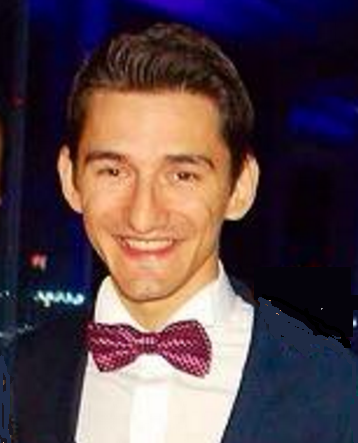 